595  Meslek Kolları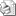 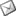 Sayı     : 2010 / 595İLGİ   : TESK’in 15.03.2010 tarih, 15 no, 766 sayılı genelgesi 5362 sayılı Esnaf ve Sanatkarlar Meslek Kuruluşları Kanunun 63’üncü  maddesi ile kurulan “Esnaf ve Sanatkar ile Tacir ve Sanayiciyi Belirleme Kurulu”nun 1 No.lu kararı ile 13 Haziran 2007 tarih ve 26551 sayılı Resmi Gazetede  yayımlanarak yürürlüğe giren Esnaf ve Sanatkarlar meslek kollarının NACE.Rev.2 kodlama sistemi ile uyumlu hale getirilmesi çalışmalarına başlandığı ilgi yazıda belirtilmektedir.Konfederasyonumuz katılımıyla da yapılacak olan çalışmada değerlendirilmek üzere; 13/06/2007 tarih ve 26551  sayılı Resmi Gazetede yayımlanarak yürürlüğe giren ve bir örneği Konfederasyonumuzun www.tesk.org.tr adresli web sayfasında bulunan meslek kolları listesinin   incelenerek, listede yer alan mesleklerden çıkarılması veya eklenmesinin gerekli olduğu düşünülen meslek kollarının 29 Mart 2010 Pazartesi günü mesai bitimine kadar Konfederasyonumuza iletilmek üzere Birliğimize gönderilmesi önem arz etmektedir.Bilgilerinizi ve gereğini rica ederiz.Özcan KILKIŞ                                                                                               Hilmi KURTOĞLUGenel Sekreter                                                                                                 Başkan Vekili 015 Nolu Genelge (Meslek Kolları)